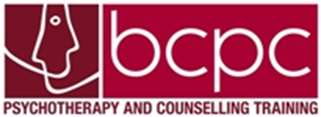 BCPC and Prevent DutyAs a higher education provider BCPC are required to adhere to Prevent Duty guidelines and legislation.What is the Prevent Duty?Under the Counter Terrorism and Security Act 2015 (‘the Act’) relevant higher education bodies (RHEBs) must have due regard to the need to prevent people from being drawn into terrorism. This is known as the Prevent Duty. Our approach in BCPC is to reflect philosophically and psychologically in our training so that we can provide a place where any vulnerable person seeking counselling might be supported to find positive ways forward in the world they find themselves in. To that end we have been looking at the psychology of ‘extremism’ and staff will be asking students to consider the issue in seminars such as on ‘Working with Difference’, ‘Attitudes and Prejudices’ ‘Adolescence’, Klein and the processes of ‘splitting’.The Programme Handbook for your course outlines our code of practice regarding Confidentiality and the Law. In addition, please refer to the link below, which provides further information on how BCPC is monitored in line with Prevent legislation.http://www.hefce.ac.uk/reg/prevent/framework/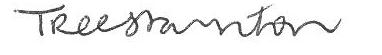 Tree StauntonBCPC DirectorFebruary 2017